Контрольно-счетная палата Чувашской Республики Стандарт внешнего государственного (муниципального) финансового контроля«Общие требования, правила и процедуры проведения контрольного мероприятия»(одобрен решением коллегии Контрольно-счетной палаты Чувашской Республики от 19 января 2024 года, протокол №2)г. ЧебоксарыСодержание1. Общие положения	42. Организация контрольного мероприятия	63. Проведение контрольного мероприятия	84. Оформление, утверждение и направление результатов контрольного мероприятия	155. Общие правила контроля за реализацией документов, подготовленных по результатам контрольного мероприятия	181. Общие положения1.1. Стандарт внешнего государственного (муниципального) финансового контроля «Общие требования, правила и процедуры проведения контрольного мероприятия» (далее – Стандарт) разработан в соответствии с Бюджетным кодексом Российской Федерации (далее – БК РФ), Федеральным законом от 07.02.2011 № 6-ФЗ «Об общих принципах организации и деятельности контрольно-счетных органов субъектов Российской Федерации, федеральных территорий и муниципальных образований» (далее – Федеральный закон №6-ФЗ), Законом Чувашской Республики от 13.09.2011 №58 «О Контрольно-счетной палате Чувашской Республики» (далее – Закон ЧР №58), Общими требованиями к стандартам внешнего государственного и муниципального аудита (контроля) для проведения контрольных и экспертно-аналитических мероприятий контрольно-счетными органами субъектов Российской Федерации и муниципальных образований, Регламентом Контрольно-счетной палаты Чувашской Республики, иными локальными нормативными правовыми актами Контрольно-счетной палаты Чувашской Республики (далее – КСП ЧР).1.2. Целью Стандарта является установление требований, правил и процедур осуществления контрольной деятельности КСП ЧР.1.3. Задачами Стандарта являются определение:– порядка организации и проведения контрольного мероприятия КСП ЧР;– порядка проведения совместных контрольных мероприятий с участием правоохранительных и иных государственных органов;– порядка оформления, утверждения и направления результатов контрольного мероприятия КСП ЧР;– общих правил контроля за реализацией документов, подготовленных по результатам контрольного мероприятия КСП ЧР.1.4. Сфера применения Стандарта – реализация установленных законодательством Российской Федерации и Чувашской Республики полномочий КСП ЧР по проведению контрольных мероприятий, осуществление контроля за результатами проведенных контрольных мероприятий сотрудниками КСП ЧР.Проведение контрольного мероприятия в рамках реализации полномочий, переданных КСП ЧР на основании соглашений о передаче полномочий по осуществлению внешнего муниципального финансового контроля (далее – Соглашения), осуществляется с соблюдением установленных настоящим Стандартом требований с учетом условий заключенных Соглашений.1.5. Соблюдение установленных требований, правил и процедур проведения контрольных мероприятий КСП ЧР обеспечивается управлением качеством каждого контрольного мероприятия от подготовки к его проведению до оформления и утверждения полученных результатов. Состав процедур управления качеством и порядок их выполнения уполномоченными должностными лицами (структурным подразделением) КСП ЧР определяются настоящим Стандартом.1.6. Участие должностных лиц КСП ЧР в совместных и параллельных контрольных мероприятиях, проводимых иными органами государственного (муниципального) финансового контроля, осуществляется в порядке, установленном законодательством Российской Федерации и Чувашской Республики, настоящим Стандартом, иными стандартами, локальными нормативными правовыми актами КСП ЧР и Соглашениями.1.7. Для целей настоящего Стандарта используются следующие основные понятия:Контрольное мероприятие является организационной формой контрольной деятельности Контрольно-счетной палаты, посредством которой обеспечивается реализация ее полномочий по осуществлению внешнего государственного (муниципального) финансового контроля.Предмет контрольного мероприятия – деятельность объектов контрольного мероприятия, определяемых в соответствии со статьей 266.1. БК РФ (далее – проверяемые органы (организации)), статьей 9 Федерального закона №6-ФЗ, статей 9 Закона ЧР №58, по формированию и исполнению бюджета Чувашской Республики (местных бюджетов муниципальных образований), бюджета территориального фонда обязательного медицинского страхования Чувашской Республики, оценке эффективности формирования государственной собственности Чувашской Республики, управления и распоряжения такой собственностью и контроль за соблюдением установленного порядка формирования такой собственности, управления и распоряжения такой собственностью (включая исключительные права на результаты интеллектуальной деятельности), а также иная деятельность, подлежащая внешнему государственному (муниципальному) финансовому контролю при реализации КСП ЧР установленных полномочий и переданных полномочий на основании Соглашений. Предмет контрольного мероприятия определяется на этапе формирования проекта плана работы КСП ЧР или при внесении изменений в план работы КСП ЧР в соответствии с Федеральным законом №6-ФЗ и Законом ЧР №58 и отражается, как правило, в наименовании контрольного мероприятия. Руководитель контрольного мероприятия – должностное лицо КСП ЧР, ответственное за проведение контрольного мероприятия, осуществляющее организацию контрольного мероприятия и общее руководство за его проведением и оформлением результатов, а также контроль за реализацией результатов контрольного мероприятия.Руководитель рабочей группы – должностное лицо КСП ЧР, непосредственно осуществляющее руководство рабочей группой при проведении контрольного мероприятия и оформлении его результатов.Члены рабочей группы – должностные лица КСП ЧР, принимающие непосредственное участие в проведении контрольного мероприятия и оформлении его результатов. Выездная проверка – проверка, проводимая по месту нахождения объекта контрольного мероприятия.Камеральная проверка – проверка, проводимая по месту нахождения Контрольно-счетной палаты на основании документов, предоставленных по ее запросу, а также с учетом информации, получаемой из общедоступных источников.Встречная проверка - проверка, проводимая в рамках выездных и (или) камеральных проверок в целях установления и (или) подтверждения фактов, связанных с деятельностью объекта контроля.Совместное контрольное мероприятие – это форма организации контрольных мероприятий, осуществляемых КСП ЧР и уполномоченными органами (правоохранительными и иными контрольно-надзорными органами) на двусторонней или многосторонней основе в соответствии с общей программой и по теме, предложенной Стороной-инициатором, в согласованные сроки.1.8. Контрольное мероприятие является организационной формой контрольной деятельности Контрольно-счетной палаты, посредством которой обеспечивается реализация ее полномочий по осуществлению внешнего государственного (муниципального) финансового контроля.Контрольным мероприятием является мероприятие, которое отвечает следующим требованиям:проводится на основании годового плана работы Контрольно-счетной палаты;проведение мероприятия оформляется распоряжением КСП ЧР о проведении контрольного мероприятия;мероприятие проводится в соответствии с программой его проведения, утвержденной в установленном порядке;по результатам мероприятия оформляется акт (акты), на основании акта (актов) составляется отчет, который представляется на рассмотрение Коллегии Контрольно-счетной палаты.В отдельных случаях коллегией КСП ЧР может быть принято решение о проведении внепланового контрольного мероприятия.Конкретные вопросы проведения контрольных мероприятий могут определяться в соответствующих нормативных актах и методических документах, разрабатываемых КСП ЧР, которые не должны противоречить положениям настоящего Стандарта.Объекты контрольного мероприятия определены статьей 9 Федерального закона №6-ФЗ и статьей 9 Закона ЧР №58.1.9. Контрольные мероприятия в зависимости от поставленных целей и характера решаемых задач классифицируются как финансовый аудит, аудит эффективности или комплексное (смешанное) контрольное мероприятие.К финансовому аудиту относятся контрольные мероприятия, целью которых является документальная проверка достоверности, законности и правомерности финансовых операций, бюджетного учёта, бюджетной и иной отчетности, целевого использования государственных (муниципальных) и иных ресурсов, проверка финансовой и иной деятельности объектов контрольных мероприятий, проверка соблюдения бюджетного законодательства, нормативных правовых актов, регулирующих бюджетные правоотношения.   К аудиту эффективности относятся контрольные мероприятия, целью которых является определение эффективности использования государственных (муниципальных) средств, государственного (муниципального) имущества, полученных объектами контрольных мероприятий для достижения запланированных целей, решения поставленных социально-экономических задач и выполнения возложенных на них функций.Комплексным (смешанным) является контрольное мероприятие, в котором сочетаются цели, относящиеся к финансовому аудиту и аудиту эффективности.Особенности и порядок проведения финансового аудита и аудита эффективности устанавливаются соответствующими стандартами внешнего государственного (муниципального финансового контроля).Методами осуществления государственного финансового контроля являются проверка, ревизия, анализ, обследование, мониторинг, а также их сочетание.Для проведения контрольного мероприятия необходимо выбрать методы исследования предмета контрольного мероприятия в соответствии с поставленными целями и вопросами контрольного мероприятия.1.10. По вопросам, порядок решения которых не урегулирован настоящим Стандартом, решение принимается председателем Контрольно-счетной палаты и оформляется локальным нормативным актом Контрольно-счетной палаты.1.11. 	Внесение изменений в настоящий Стандарт осуществляется на основании решения Коллегии Контрольно-счетной палаты.2. Организация контрольного мероприятия2.1. Организация контрольного мероприятия включает следующие этапы: - подготовительный этап контрольного мероприятия; - основной этап контрольного мероприятия; - заключительный этап контрольного мероприятия. Подготовительный этап контрольного мероприятия состоит в предварительном изучении предмета и объектов контрольного мероприятия, по результатам которого определяются его цели, вопросы и методы проведения. Результатом данного этапа является подготовка и утверждение программы проведения контрольного мероприятия и при необходимости рабочего плана.Основной этап контрольного мероприятия состоит в проведении контрольных действий непосредственно на объектах контрольного мероприятия, сборе и анализе фактических данных и информации, необходимых для формирования доказательств в соответствии с целями и вопросами контрольного мероприятия, содержащимися в программе его проведения. Результатом проведения данного этапа являются оформление акта (актов).Заключительный этап контрольного мероприятия состоит в подготовке выводов и предложений (рекомендаций), которые отражаются в отчете о результатах контрольного мероприятия и других документах, подготавливаемых по результатам контрольного мероприятия.Срок проведения контрольного мероприятия устанавливается с учетом проведения всех указанных этапов.Датой окончания контрольного мероприятия является дата рассмотрения (утверждения) отчета о его результатах Коллегией КСП ЧР.2.2. Руководитель контрольного мероприятия должен организовать, а руководитель рабочей группы обеспечить сбор и полноту информации, необходимой для проведения контрольного мероприятия, с учетом имеющегося доступа к информационным ресурсам, а также имеющейся в КСП ЧР информации, документов и материалов.Выявление областей, наиболее значимых для проверки, осуществляется с помощью специальных аналитических процедур, которые состоят в определении, анализе и оценке соотношений финансово-экономических показателей деятельности проверяемого органа (организации) в целях определения особенностей его деятельности и возможных проблем в деятельности проверяемого органа (организации), требующих при проведении контрольного мероприятия особого внимания, а также с учетом нарушений (недостатков), выявленных у проверяемых органов (организаций) по результатам ранее проведенных мероприятий, которые в том числе могут носить системный характер.2.3. Оценка рисков заключается в определении наличия и степени влияния факторов (действий или событий), оказывающих негативное влияние на формирование, управление и распоряжение средствами бюджетов бюджетной системы Российской Федерации, иными объектами государственной (муниципальной) собственности в проверяемой сфере или на финансово-хозяйственную деятельность проверяемого органа (организации), в целях принятия мер для их снижения.Определение состояния внутреннего аудита (контроля) проверяемого органа (организации) заключается в проведении предварительной оценки степени эффективности его организации, по результатам которой устанавливается, насколько можно доверять и использовать результаты деятельности внутреннего контроля при планировании объема и проведении контрольных действий.Порядок определения приемлемого уровня существенности информации, областей, наиболее значимых для проверки, наличия и степени рисков и эффективности внутреннего аудита, осуществляемого проверяемыми органами (организациями), устанавливается соответствующими методическими документами КСП ЧР.По результатам анализа и оценки совокупности перечисленных факторов формулируются цели и задачи (вопросы) контрольного мероприятия, а также планируется объем необходимых контрольных действий.2.4. В целях подготовки к проведению контрольного мероприятия, в том числе определения (уточнения) перечня проверяемых органов (организаций) и формирования программы контрольного мероприятия, допускается направление запросов до начала контрольного мероприятия. В случаях, когда запрашиваемая информация содержится в регистрах учета и формах отчетности, в запросе должны быть отражены указанные документы.Запрашиваемая информация должна быть официальной и сопровождаться ссылкой на источник (официальная публикация, входящий номер сопроводительного письма и иные установленные нормативными правовыми актами официальные источники информации). Запросы формируются по форме, установленной Приложением 1 к настоящему Стандарту, и направляются в соответствии с порядком, установленным законодательством Российской Федерации и Чувашской Республики, Регламентом КСП ЧР.Использование в рамках контрольного мероприятия информации, размещенной на официальных Интернет-порталах (порталах) и сайтах государственных органов (органов местного самоуправления, муниципальных органов) и организаций, возможно в случаях, если ее опубликование (размещение) предусмотрено законами или иными нормативными правовыми актами, со ссылкой на электронный адрес в информационно-телекоммуникационной сети Интернет (с указанием даты получения информации). Материалы, полученные из иных источников, используются по решению руководителя контрольного мероприятия.2.5. В случае непредставления или несвоевременного представления по запросам КСП ЧР информации, документов и материалов, необходимых для проведения контрольного мероприятия, представления информации, документов и материалов не в полном объеме или представления недостоверных информации, документов и материалов составляется акт по фактам непредставления или несвоевременного представления информации, документов и материалов (Приложение 2 к настоящему Стандарту). Должностным лицом КСП ЧР по согласованию с руководителем контрольного мероприятия определяется достаточность данных, указывающих на наличие события административного правонарушения, для принятия решения о составлении протокола об административном правонарушении.2.6. В ходе подготовки к контрольному мероприятию руководитель контрольного мероприятия либо по его поручению - участник рабочей группы обязан организовать разработку проекта распоряжения о проведении контрольного мероприятия (Приложение 3 к настоящему Стандарту), программы контрольного мероприятия (Приложение 4 к настоящему Стандарту), содержащей предмет, цели и вопросы контрольного мероприятия. При необходимости руководитель контрольного мероприятия может принять решение о разработке рабочего плана, детализирующего отраженные в программе контрольного мероприятия (Приложение 5 к настоящему Стандарту).Для проведения контрольного мероприятия необходимо выбирать, как правило, несколько целей, которые должны полностью охватывать весь предмет контрольного мероприятия, а также должны быть направлены на такие аспекты предмета контрольного мероприятия, которые по результатам предварительного изучения характеризуются наличием высоких рисков, в том числе коррупционного характера.2.6.1. По   результатам    предварительного    изучения    предмета    и объектов контрольного мероприятия подготавливается программа проведения контрольного мероприятия. Программа должна содержать наименование контрольного мероприятия, предмет, цели и вопросы контрольного мероприятия, сроки начала   и   окончания работы, состав ответственных исполнителей. Программа проведения контрольного мероприятия утверждается председателем КСП ЧР либо его заместителем.Утверждённая программа проведения контрольного мероприятия при необходимости может быть дополнена или сокращена в ходе проведения контрольного мероприятия.2.6.2. В распоряжениях КСП ЧР о проведении совместного контрольного мероприятия, приводится ссылка на подписанную Общую программу мероприятия, указываются все Стороны, принимающие участие в мероприятии:уполномоченные органы, участвующие в проведении совместного мероприятия;персональный состав   должностных лиц контрольно-счетной палаты и сотрудников уполномоченных органов, направляемых на объекты контроля.Подготовка проекта общей программы совместного контрольного мероприятия (далее – Общая программа) осуществляется под руководством Стороны, инициирующей данное мероприятие.В Общей программе совместного мероприятия указываются следующие данные:должностное лицо КСП ЧР – руководитель контрольного мероприятия;должностные лица КСП ЧР – участники совместного мероприятия;срок представления должностными лицами КСП ЧР и уполномоченных органов - участниками совместного мероприятия, материалов по результатам мероприятия руководителю контрольного мероприятия КСП ЧР, которому поручена организация мероприятия и обобщение его результатов;срок представления отчета о результатах совместного мероприятия, иных документов на рассмотрение Коллегии КСП ЧР.Форма Общей программы проведения совместного контрольного мероприятия приведена в приложении 24 к настоящему стандарту.Общая программа совместного мероприятия, согласованная с руководителем соответствующего уполномоченного органа, утверждается председателем КСП ЧР.При подготовке проекта общей программы мероприятия могут проводиться консультации и запрашиваться необходимая информация у другой Стороны, в том числе в соответствии с соглашением о сотрудничестве и взаимодействии между Контрольно-счетной палатой и Уполномоченным органом.При подготовке Общей программы мероприятия необходимо учитывать, что при проведении совместного контрольного мероприятия контрольные действия могут проводиться:сформированной рабочей группой из представителей Сторон на каждом объекте контроля;рабочими группами каждой из Сторон на одном объекте контроля по разным вопросам;рабочими группами каждой из Сторон на разных объектах контроля.Данная информация также отражается в Общей программе совместного мероприятия. Общая программа проведения совместного мероприятия доводится до всех участников мероприятия.При участии сотрудников Контрольно-счетной палаты в совместных мероприятиях, проводимых уполномоченными органами, общая программа составляется только в случае, если аналогичные документы не составляются уполномоченным органом, инициирующим контрольное мероприятие.В случае если при проведении совместного мероприятия программа составляется уполномоченным органом, Контрольно-счетной палатой уполномоченному органу направляются предложения о включении в программу отдельных вопросов в ходе подготовки (согласования) проекта программы.2.7. В адрес руководителя проверяемого органа (организации) за 2 дня до начала контрольного мероприятия направляется уведомление о проведении контрольного мероприятия (приложение 6 к настоящему Стандарту) К уведомлению могут прилагаться:- копия утвержденной программы проведения контрольного мероприятия (или выписка из программы);- перечень документов, которые должностные лица объекта контрольного мероприятия должны подготовить для представления участникам контрольного мероприятия; - перечень вопросов, которые необходимо решить до начала проведения контрольного мероприятия на объекте;- специально разработанные для данного контрольного мероприятия формы, необходимые для систематизации представляемой информации.2.8. С даты издания распоряжения о проведении контрольного мероприятия по соответствующему контрольному мероприятию заводится контрольное дело в соответствии с номенклатурой дел КСП ЧР.2.9. Рекомендованная численность членов рабочей группы, осуществляющих контрольное мероприятие непосредственно в проверяемом органе (организации), должна составлять не менее двух человек. В зависимости от объема проверяемых средств, количества объектов контрольного мероприятия и иных обстоятельств допускается проведение проверки единолично должностным лицом в статусе не ниже аудитора КСП ЧР.Осмотры помещений, проверки наличия товарно-материальных ценностей и иные аналогичные контрольные процедуры, требующие непосредственного взаимодействия с должностными лицами проверяемого органа (организации), должны проводиться группой работников КСП ЧР в составе не менее двух человек.2.10. При формировании, изменении состава рабочей группы следует учитывать возможность возникновения у должностных лиц КСП ЧР, привлеченных лиц (специалистов, экспертов, переводчиков) личной заинтересованности, которая приводит или может привести к конфликту интересов в отношении проверяемого органа (организации). О возникшем конфликте интересов или о возможности его возникновения привлекаемые к контрольному мероприятию должностные лица КСП ЧР обязаны информировать руководителя КСП ЧР, привлеченные лица (специалистов, экспертов, переводчиков) обязаны уведомить руководителя контрольного мероприятия.2.11. В контрольном мероприятии не имеют права принимать участие должностные лица КСП ЧР, состоящие в близком родстве или свойстве 
с руководством проверяемого органа (организации).Не допускается привлечение к участию в контрольном мероприятии работников КСП ЧР, состоящих в родственных отношениях с иными работниками проверяемого органа (организации).Запрещается привлекать к участию в контрольном мероприятии должностное лицо КСП ЧР, если оно в проверяемом периоде являлось штатным сотрудником проверяемого органа (организации).2.12. Если в ходе контрольного мероприятия планируется получение 
и использование сведений, составляющих государственную тайну, то в таком контрольном мероприятии должны принимать участие должностные лица КСП ЧР, имеющие оформленный в установленном порядке допуск к государственной тайне.2.13. В случаях, когда для достижения целей контрольного мероприятия и получения ответов на поставленные вопросы необходимы специальные знания, навыки и опыт КСП ЧР вправе на основе заключенных соглашений о сотрудничестве и взаимодействии привлекать к участию в проведении контрольных мероприятий контрольные, правоохранительные и иные органы и их представителей, а также на договорной основе аудиторские, научно-исследовательские, экспертные и иные учреждения и организации, отдельных специалистов, экспертов, переводчиков.Привлечение внешних экспертов может осуществляться посредством:выполнения внешним экспертом конкретного вида и определенного объема работ на основе заключенного с ним государственного контракта или договора возмездного оказания услуг; создания специального экспертного совета (для проведения аудита эффективности) из привлекаемых независимых специалистов необходимого профиля и сотрудников Контрольно-счетной палаты. Для привлечения к участию в контрольном мероприятии специалистов, экспертов, в дополнение к представленным материалам руководителем контрольного мероприятия представляется обоснование участия специалистов, экспертов, переводчиков, а также затрат, связанных с их привлечением на возмездной основе.Заключение договоров со специалистами, экспертами, осуществляется в порядке, установленном законодательством.2.14. В исключительных случаях, на основании мотивированной служебной записки руководителя соответствующего контрольного мероприятия, сроки контрольного мероприятия могут быть продлены (перенесены), либо контрольное мероприятие может быть приостановлено, возобновлено или отменено. Продление и перенесение сроков контрольного мероприятия оформляется путем внесения изменений в распоряжение о проведении контрольного мероприятия и в программу контрольного мероприятия, с уведомлением объекта контрольного мероприятия.Приостановление и возобновление контрольного мероприятия оформляется распоряжением КСП ЧР.В случае отмены контрольного мероприятия, решение об исключении его из плана работы КСП ЧР на соответствующий год принимается Коллегией КСП ЧР. Распоряжением КСП ЧР на основании решения Коллегии КСП ЧР распоряжение о проведении контрольного мероприятия отменяется. 3. Проведение контрольного мероприятия3.1. В процессе подготовки и проведения контрольного мероприятия руководитель контрольного мероприятия, руководитель и члены рабочей группы должны строить отношения с сотрудниками (работниками) проверяемых органов (организаций) на основе взаимного доверия и уважения. 	3.2. Участники контрольного мероприятия обязаны обеспечить:1) организацию направления запросов о предоставлении информации, достаточной для качественного проведения контрольного мероприятия, с учетом требований законодательства;2) осуществление работы в соответствии с распоряжением о проведении контрольного мероприятия, программой контрольного мероприятия, рабочим планом (при наличии);3) соблюдение сроков и порядка проведения контрольного мероприятия;4) обоснованность квалификации и классификации фактов нарушений, недостатков при формировании итоговых документов по результатам контрольного мероприятия;5) организацию формирования документов и иных необходимых материалов при выявлении в ходе контрольных мероприятий достаточных данных, указывающих на наличие событий административного правонарушения, бюджетного нарушения, а также правонарушений, требующих направления документов и материалов в правоохранительные органы;6) формирование итоговых документов: отчета, проектов информационных, сопроводительных писем, представлений, предписаний и иных документов, формируемых в ходе и по результатам контрольного мероприятия.7) отражение выявленные факты нарушений, недостатков с обязательным указанием нарушенных норм законодательства, а также с соблюдением требований к оформлению, установленных стандартами деятельности КСП ЧР, иными локальными нормативными правовыми актами КСП ЧР;8) соблюдение положения нормативных правовых актов Российской Федерации и Чувашской Республики, Регламента, стандартов КСП ЧР, иных локальных нормативных правовых актов КСП ЧР, должностных регламентов. В ходе проведения контрольного мероприятия члены рабочей группы обязаны докладывать руководителю рабочей группы о выявлении данных, указывающих на наличие событий административного правонарушения, бюджетного нарушения или иных нарушений, требующих направления документов и материалов в правоохранительные органы, а также о фактах выявления нарушений, требующих безотлагательного применения мер по их пресечению и предупреждению, создания препятствий к проведению контрольного мероприятия. Порядок возбуждения дела об административном правонарушении регулируется соответствующими Методическими рекомендациями3.3. Руководитель контрольного мероприятия принимает необходимые меры в отношении участников контрольного мероприятия в случаях невыполнения или ненадлежащего выполнения ими возложенных на них обязанностей.В случаях выявления фактов, свидетельствующих о неисполнении или ненадлежащем исполнении должностными лицами, включенными в состав рабочей группы, должностных обязанностей при подготовке, проведении и оформлении результатов контрольных мероприятий, принимается решение о проведении служебной проверки в установленном действующим законодательством порядке.3.4.  В случае отказа сотрудников проверяемых органов (организаций) в допуске рабочей группы на территорию и в помещения, занимаемые проверяемыми органами (организациями), руководитель рабочей группы доводит до сведения руководителя проверяемого органа (организации) содержание статьи 14 Федерального закона от 07.02.2011 № 6-ФЗ, Закона №58 и по согласованию с руководителем контрольного мероприятия составляет акт по факту отказа в допуске на территорию и в помещения, занимаемые проверяемым органом (организацией) (Приложение 7 к настоящему Стандарту), с указанием даты, времени, места, данных должностного лица, совершившего противоправные деяния.3.5. В случае выявления фактов отсутствия или неудовлетворительного состояния бюджетного (бухгалтерского) учета и отчетности, которые препятствуют проведению контрольного мероприятия, руководитель рабочей группы составляет Акт о фактах отсутствия или неудовлетворительного состояния бюджетного (бухгалтерского) учета и отчетности, которые препятствуют проведению контрольного мероприятия (Приложение 8 к настоящему Стандарту), Руководитель контрольного мероприятия сообщает о нарушениях Председателю КСП ЧР с внесением обоснованного предложения о необходимости дальнейшего проведения контрольного мероприятия или его приостановления (прекращения) на рассмотрение Коллегии КСП ЧР. Коллегией КСП ЧР принимается решение о направлении руководителю проверяемого органа (организации) предписания (приложение 9 к настоящему Стандарту), в том числе содержащего информацию о факте приостановления или прекращения контрольного мероприятия.3.6. В ходе проведения контрольного мероприятия по месту нахождения и (или) осуществления деятельности проверяемого органа (организации) в соответствии с поручением руководителя контрольного мероприятия или указанием руководителя рабочей группы могут направляться оперативные запросы. Оперативный запрос должен содержать указание на сроки его исполнения, определяемые с учетом установленных законодательством Российской Федерации и Чувашской Республики сроков и исходя из сроков проведения контрольного мероприятия по месту нахождения и (или) осуществления деятельности проверяемого органа (организации), производственной необходимости и оценки трудоемкости его исполнения должностными лицами проверяемого органа (организации). Оперативный запрос вручается непосредственно должностному лицу проверяемого органа (организации) с обязательной отметкой о получении на копии запроса. Отказ в принятии запроса должностным лицом проверяемого органа (организации) рассматривается как создание препятствия к проведению контрольного мероприятия и влечет за собой необходимость направления предписания (Приложение 9 к настоящему Стандарту).В случае неисполнения запроса в установленный в нем срок, при отсутствии со стороны проверяемого органа (организации) пояснений об объективных причинах невозможности его исполнения, руководителем рабочей группы по согласованию с руководителем контрольного мероприятия определяется достаточность оснований для составления Акта по фактам непредставления или несвоевременного представления информации, документов и материалов (Приложение 2 к настоящему Стандарту) и протокола об административном правонарушении.Порядок и действия должностных лиц КСП ЧР при составлении административных протоколов регламентированы Методическими указаниями о порядке производства по делам об административных правонарушениях уполномоченными должностными лицами КСП ЧР.3.7. В случае если выявленные в ходе проведения контрольного мероприятия нарушения, которые содержат в себе признаки состава преступления или коррупционного правонарушения, соответствующие материалы незамедлительно передаются в правоохранительные органы – направляется обращение в правоохранительные органы (Приложение 9 к настоящему Стандарту).3.8. Достаточность данных, указывающих на наличие события административного правонарушения, бюджетного нарушения, определяется руководителем контрольного мероприятия в ходе контрольного мероприятия по отдельным выявленным фактам либо при формировании итоговых документов контрольного мероприятия в целом по результатам контрольного мероприятия.В случае, если после выявления административного правонарушения необходимо проведение экспертизы или иных процессуальных действий, требующих значительных временных затрат, уполномоченное должностное лицо по согласованию с руководителем контрольного мероприятия может принять решение о возбуждении дела об административном правонарушении и проведении административного расследования в порядке, установленном законодательством, с учетом положений Методическими указаниями о порядке производства по делам об административных правонарушениях.По факту совершения административного правонарушения уполномоченным должностным лицом КСП ЧР составляется, подписывается протокол об административном правонарушении, который направляется в судебный орган, уполномоченный рассматривать дела об административных правонарушениях.3.9. По факту выявления бюджетного нарушения составляется уведомление о применении бюджетных мер принуждения (Приложение 11 к настоящему Стандарту), которое направляется в финансовый орган (орган управления государственным внебюджетным фондом), копия уведомления – участнику бюджетного процесса, в отношении которого проводилось контрольное мероприятие.Уведомление о применении бюджетных мер принуждения направляется не позднее 30 календарных дней со дня окончания контрольного мероприятия.3.10. В случае необходимости опечатывания касс, кассовых и служебных помещений, складов и архивов (далее – помещения) или изъятия необходимых документов и материалов составляется Акт по факту опечатывания касс, кассовых или служебных помещений, складов и архивов (Приложение 12 к настоящему Стандарту).Опечатывание касс, кассовых и служебных помещений, изъятие документов производится в присутствии должностных лиц проверяемого органа (организации) с учетом ограничений, установленных законодательством, с привлечение свидетелей (при необходимости).Изъятие документов оформляется Актом изъятия документов и материалов (Приложение 13 к настоящему Стандарту), в котором (или в прилагаемых к нему описях) указываются наименование и количество изъятых документов.Акт изъятия документов и материалов оформляется и подписывается руководителем рабочей группы и членами рабочей группы в двух экземплярах, один экземпляр с приложением копий изъятых и заверенных руководителем рабочей группы (членом рабочей группы) документов передается под расписку руководителю или иному должностному лицу проверяемого органа (организации), второй – хранится в материалах контрольного дела. В случае отсутствия возможности изготовления или передачи изготовленных копий одновременно с изъятием документов руководитель рабочей группы (член рабочей группы) передает их вышеуказанным должностным лицам в течение трех рабочих дней после изъятия.3.11. В случаях выявления нарушений, требующих безотлагательного применения мер по их пресечению и предупреждению, создания препятствий проведению контрольных мероприятий направляется предписание (Приложения 14 к настоящему Стандарту).3.12. В ходе контрольного мероприятия участниками контрольного мероприятия по закрепленным в программе контрольного мероприятия заданиям (в разрезе вопросов) и в установленные в программе сроки, составляются справки, которые должны содержать полное описание фактов, также их квалификацию и классификацию с использованием Классификатора нарушений, выявляемых в ходе внешнего государственного аудита (контроля) (далее – Классификатор), позволяющие руководителю контрольного мероприятия оценить их обоснованность, корректность и привести в итоговых документах, а также принять решение о подготовке материалов в правоохранительные органы или органы, уполномоченные на рассмотрение дел об административных правонарушениях, на применение бюджетных мер принуждения.3.13. В необходимых случаях в процессе проведения контрольного мероприятия составляются промежуточные акты по отдельным вопросам деятельности проверяемого органа (организации), которые прилагаются к основному акту и являются его неотъемлемой частью.Промежуточные акты могут составляться при оформлении результатов проверки отдельных вопросов деятельности проверяемого органа (организации): для отражения фактов, свидетельствующих о наличии состава административного правонарушения, бюджетного нарушения; ревизии кассы, инвентаризации товарно-материальных ценностей, контрольного осмотра (обмера) выполненных работ, выверки взаимных расчетов, а также в случаях направления итоговых документов в государственные органы, уполномоченные рассматривать дела об административных правонарушениях, уполномоченные на применение бюджетных мер принуждения, и иных случаях по поручению руководителя рабочей группы.Промежуточные акты подписываются членами рабочей группы, принимавшими участие в их составлении, с отражением факта ознакомления уполномоченных должностных лиц проверяемого органа (организации), представителей иных организаций, имеющих непосредственное отношение 
к вопросу проверки (при необходимости).В случае отказа от ознакомления на промежуточных актах делается соответствующая запись с указанием даты, времени и обстоятельств получения отказа. По возможности указываются свидетели получения отказа.3.14. В целях установления соответствия фактических объемов выполненных работ актам приемки выполненных работ, по которым произведена оплата, на объектах контрольного мероприятия может проводиться обследование (контрольный обмер, визуальный осмотр) с составлением соответствующего акта. Обследование (контрольный обмер, визуальный осмотр) может быть дополнен результатами фотофиксации. Образец оформления акта обследования приведен в приложении 23 к Стандарту.3.15. Акт по результатам контрольного мероприятия (Приложение 15 к настоящему Стандарту) (далее – Акт) составляется участниками контрольного мероприятия, в том числе с учетом аналитических записок и промежуточных актов. В Акте указывается дата и место его составления. Акт должен содержать факты с полным их описанием и объективную их оценку. Изложение должно быть системным. При выявлении в ходе контрольного мероприятия нарушений и недостатков, а также причиненного ущерба Чувашской Республике (муниципальному образованию) данные факты отражаются в Акте с указанием:наименования правового акта с указанием статей, их частей и (или) пунктов (подпунктов), положения которых нарушены;сумм выявленных нарушений, при этом суммы указываются раздельно по годам (бюджетным периодам), в которых допущены нарушения, видам средств, кодам бюджетной классификации Российской Федерации, а также по видам объектов государственной (муниципальной) собственности и формам их использования;квалификации нарушения в соответствии с Классификатором;критериев и показателей аудита эффективности (в случае проведения аудита эффективности);размера выявленного и суммы возмещенного в ходе контрольного мероприятия ущерба Чувашской Республике (муниципальному образованию);информации о выявленных нарушениях, которые могут содержать коррупционные риски;конкретных лиц, допустивших нарушения (при выявлении таковых лиц);принятых в период проведения контрольного мероприятия мер по устранению выявленных нарушений и недостатков и их результатов.При квалификации неэффективного использования средств и имущества следует использовать Перечень типовых примеров (фактов) неэффективного использования ресурсов, выявляемых в ходе внешнего государственного и муниципального аудита (контроля).При составлении Акта должны соблюдаться следующие требования:объективность, краткость и ясность;четкость формулировок содержания выявленных нарушений и недостатков;логическая и хронологическая последовательность излагаемого материала;изложение фактических данных со ссылками на подлинные документы (доказательства), подтверждающие достоверность записей в Акте.3.16. Не допускается включение в Акт оценок, предположений, фактов и данных, не подтвержденных документами (доказательствами), ссылок на устные объяснения должностных и материально ответственных лиц проверяемых органов (организаций). К Акту могут быть приложены объяснительные записки должностных лиц по тому или иному факту, отраженному в Акте. Акт не должен содержать морально-этическую или правовую оценку действий отдельных работников организации (например, «присвоил», «расхитил» и иную оценку), квалификацию их намерений.3.17. По каждому вопросу контрольного мероприятия в Акте указываются достигнутые результаты, выявленные нарушения, недостатки, соответствие или несоответствие бюджетных назначений. По нарушениям и недостаткам, имеющим стоимостную оценку, в акте указываются их суммы.В случае если при проведении контрольного мероприятия 
по отдельному вопросу (задаче), указанному в программе контрольного мероприятия, нарушения и недостатки не выявлены, в Акте делается запись: «По данному вопросу контрольного мероприятия нарушений и недостатков не выявлено». При этом в Акте должна быть приведена ссылка на документы и материалы (доказательства), на основе проверки которых сформирован вывод об отсутствии нарушений.3.18. По каждому отраженному в Акте факту нарушения (недостатка) должны быть полно, достоверно и объективно раскрыты:– оценка количественного и (или) суммового расхождения между отчетными данными и фактическими данными, выявленными при проверке первичных бухгалтерских и иных документов, а также записей в регистрах бухгалтерского учета;– описание фактов нарушений со ссылками на конкретные структурные части норм законодательных и иных нормативных правовых актов 
с указанием периода (месяц, квартал, год), к которому относится данное нарушение;– описание фактов недостатков в деятельности с указанием периода (месяц, квартал, год), к которому относится данный факт;– ссылки на первичные учетные документы бухгалтерского учета (с указанием, в случае необходимости, бухгалтерских проводок по счетам и порядка отражения соответствующих операций в регистрах бухгалтерского учета), организационно-распорядительные документы, проектную, техническую, эксплуатационную документацию и иные документы, подтверждающие факт нарушения, недостатка;– соответствующие расчеты, которые должны быть включены в Акт или приложение к Акту.При наличии приложений в Акте делаются ссылки на прилагаемые материалы.3.19. Перед направлением в проверяемый орган (организацию) акт (акты) подписывается(-ются) всеми участниками контрольного мероприятия, проводившими контрольное мероприятие (кроме случаев временной нетрудоспособности, предоставления отпуска, прекращения служебного контракта, служебной командировки).В случае несогласия члена рабочей группы с позицией руководителя контрольного мероприятия или руководителя рабочей группы по отраженным в Акте фактам он вправе при подписании Акта указать на наличие особого мнения. Особое мнение в письменном виде представляется в течение двух рабочих дней после подписания Акта руководителю контрольного мероприятия и прилагается к Акту.Привлеченные специалисты, эксперты, переводчики либо подписывают Акт, либо оформляют и подписывают заключение или иные документы, предусмотренные локальными нормативными правовыми актами КСП ЧР, результаты которого (-ых) могут быть использованы при составлении Акта и иных итоговых документов.3.20. Акты, составленные должностными лицами КСП ЧР при проведении контрольных мероприятий, доводятся до сведения руководителей объектов аудита (контроля) в течение пяти дней со дня их составления. (Приложение 15 к настоящему Стандарту).В случае если в день представления акта на ознакомление отсутствуют руководитель или иное ответственное должностное лицо объекта проверки, то отпечатанные акты передаются лицу, ответственному за прием входящей корреспонденции с отметкой в получении.3.21. Срок для ознакомления проверяемым органов (организацией) с представленными материалами составляет до 10 дней со дня его получения.3.22. При проведении контрольного мероприятия в нескольких органах (организациях) на ознакомление в каждый орган (организацию) направляется только тот акт, который имеет отношение к данному органу (организации). Направление в один проверяемый орган документов, содержащих результаты проверки других органов (организаций), не допускается (за исключением случаев направления в орган, которому подведомственны иные проверяемые организации в рамках данного контрольного мероприятия, информационных писем по указанным проверяемым организациям).3.23. По результатам рассмотрения Акта руководителем проверяемого органа (организации) в установленный законодательством срок могут быть представлены письменные пояснения и замечания к Акту.Непредставление пояснений и замечаний к Акту в установленный срок является подтверждением ознакомления руководителя проверяемого органа (организации) с Актом без представления пояснений и замечаний.3.24. Пояснения и замечания руководителей объектов аудита (контроля), представленные в КСП ЧР в десятидневный срок со дня получения акта, прилагаются к актам и в дальнейшем являются их неотъемлемой частью.При поступлении от руководителя объекта контрольного мероприятия письменных пояснений и замечаний в установленный срок, должностное лицо КСП ЧР (участник контрольного мероприятия), в срок не позднее 2 рабочих дней готовит заключение на представленные пояснения и замечания (приложение 17 к настоящему стандарту), которое может направляться в адрес соответствующего объекта контрольного мероприятия. Указанное заключение включается в материалы контрольного мероприятия.3.25. В случае проведения контрольного мероприятия по месту нахождения КСП ЧР (камерально) порядок составления акта (актов) аналогичен порядку, предусмотренному в п.п.3.15.-3.25. настоящего Стандарта.3.26. В рамках контрольного мероприятия могут проводиться встречные проверки в целях установления и (или) подтверждения фактов, связанных с деятельностью объекта контроля. Основанием для проведения встречных проверок является распоряжение КСП ЧР, оформленное согласно служебной записке руководителя контрольного мероприятия, в соответствии с которым направляются уведомление о проведении встречной проверки. В случае необходимости вносятся соответствующие изменения в программу контрольного мероприятия в части дополнения ее объектами контроля и перечнем вопросов, выяснение которых необходимо в ходе встречной проверки. Результатом проведения встречных проверок являются оформленные в соответствии с настоящим Стандартом акты и рабочая документация, фиксирующие полученные результаты, которые служат основой для подготовки отчета о результатах контрольного мероприятия.4. Оформление, утверждение и направление результатовконтрольного мероприятия4.1. Основные результаты контрольного мероприятия отражаются в отчете (приложение 18 к настоящему Стандарту), излагаются последовательно и формируются по каждой цели контрольного мероприятия в разрезе задач (вопросов) программы проведения контрольного мероприятия на основе анализа и обобщения доказательств, зафиксированных в Актах, документах, составленных в ходе контрольного мероприятия, и иных официальных источниках информации, полученных в ходе контрольного мероприятия.Результаты контрольного мероприятия должны содержать описание нарушений и недостатков в деятельности проверенных органов (организаций), в том числе подробное описание нарушений, в случае выявления которых результаты контрольного мероприятия направляются в правоохранительные или иные уполномоченные органы, а также характеристику выявленных проблем нормативного правового регулирования в сфере предмета контрольного мероприятия по каждой цели контрольного мероприятия.4.2. Выводы по результатам контрольного мероприятия отражаются в отчете и должны обобщать результаты контрольного мероприятия. Объем и содержание приведенных в отчете доказательств должны позволять сделать обоснованные, однозначные выводы. Формулировка каждого вывода должна представлять собой итоговое утверждение, выражающее в краткой форме логический итог обобщения результатов контрольного мероприятия по каждой его цели (вопросу, задаче). При формулировании выводов отражаются положительные аспекты (при наличии) в сфере предмета контрольного мероприятия, содержание выводов не дублируется приведенным в соответствующем разделе отчета описанием результатов контрольного мероприятия.4.3. В отчет в обязательном порядке включается информация о наличии письменных пояснений и замечаний должностных лиц проверенного органа (организации).Факт возврата в ходе контрольного мероприятия средств в соответствующий бюджет бюджетной системы Российской Федерации отражается в отчете при условии непосредственного перечисления средств на счета уполномоченных органов, подтвержденного соответствующими расчетно-платежными документами.4.4. На основе выводов подготавливаются требования и предложения (рекомендации).Требования адресуются проверенным органам (организациям) и указывают на необходимость принятия мер по устранению выявленных нарушений и недостатков, устранению причин и условий их возникновения, а при наличии ущерба – по его возмещению и привлечению к ответственности лиц, виновных в нарушении законодательства Российской Федерации и иных нормативных правовых актов. Требования отражаются в подготавливаемых одновременно с отчетом представлениях (приложение 19 к настоящему стандарту).Предложения (рекомендации) должны быть:- адресными – адресуются проверенному органу (организации), а также иным органам (организациям), в компетенцию которых входит принятие соответствующий управленческих решений;- обоснованными – логически следуют из выводов, опираются на результаты контрольного мероприятия и согласуются с ранее направленными соответствующему органу (организации) предложениями (рекомендациями) и результатами их реализации;- конкретными и реализуемыми – в случае реализации в рекомендуемые сроки возможно улучшение результатов деятельности проверяемого органа (организации), создание условий для целевого, эффективного использования средств бюджетов бюджетной системы Российской Федерации и иных объектов государственной (муниципальной) собственности, повышения качества финансового менеджмента, а также содействие системным улучшениям в сфере государственного (муниципального) управления.Предложения (рекомендации) могут содержать описание конкретных организационных и иных действий, в том числе направленных на исключение повторного возникновения выявленных нарушений и недостатков. Предложения (рекомендации) отражаются в отчете и подготавливаемых одновременно с отчетом информационных письмах (приложение 20 к настоящему стандарту).4.5. По результатам контрольных мероприятий в зависимости от их содержания КСП ЧР может подготавливать и направлять соответствующим адресатам следующие документы:представления Контрольно-счетной палаты;предписания Контрольно-счетной палаты;уведомление Контрольно-счетной палаты о применении бюджетных мер принуждения;протокол об административном правонарушении;информационные письма Контрольно-счетной палаты;обращения Контрольно-счетной палаты в правоохранительные органы.На рассмотрение коллегии Контрольно-счетной палаты руководителем контрольного мероприятия представляется проект Отчета о результатах контрольного мероприятия с приложением актов, оформленных по результатам контрольного мероприятия на объектах и подготовленных проектов документов:- копии заключений на замечания (пояснения) руководителей объектов аудита (контроля) по актам;- проекты информационных писем, обращений в правоохранительные органы, органы контроля, представлений и предписаний Контрольно-счетной палаты и других документов, оформленных по результатам контрольных или экспертно-аналитических мероприятий иных документов в целях реализации материалов мероприятий;- предложения о направлении уведомлений Контрольно-счетной палаты о применении бюджетных мер принуждения;- пояснения по всем выявленным нарушениям со ссылкой на пункт Классификатора нарушений, выявляемых в ходе внешнего государственного аудита (контроля). 4.6. Проект отчета о результатах контрольного мероприятия на рассмотрение Коллегии Контрольно-счетной палаты  в исключительных случаях (временной нетрудоспособности, продолжительного очередного отпуска, увольнения руководителя контрольного мероприятия) по решению Председателя может быть представляться участником контрольного мероприятия;По результатам рассмотрения проекта отчета о результатах контрольного мероприятия Коллегией может быть принято следующее решение (решения):утвердить отчет;утвердить отчет с учетом его последующей доработки по результатам обсуждения на заседании Коллегии;отклонить отчет, подготовить и внести на рассмотрение Коллегии в установленном порядке новый отчет.Одновременно с утверждением отчета Коллегия принимает решение о направлении информационных писем, представлений, уведомлений о применении мер бюджетного принуждения и иных итоговых документов Контрольно-счетной палаты в целях реализации итогов мероприятий.4.7. Отчет подписывается руководителем контрольного мероприятия (в случае его отсутствия участником контрольного мероприятия). Представление подписывается председателем КСП ЧР или, в его отсутствие, заместителем председателя. Предписание подписывается председателем КСП ЧР или, в его отсутствие, заместителем председателя. Информационное письмо по результатам контрольного мероприятия подписывается председателем КСП ЧР либо его заместителем.4.8. После утверждения отчёта о результатах контрольного мероприятия информация об итогах контрольного мероприятия КСП ЧР (приложение 22 к настоящему стандарту) размещается на своём официальном сайте в информационно-телекоммуникационной сети «Интернет».Материалы, сформированные по результатам контрольного мероприятия и результаты, размещаются руководителем (участниками) контрольного мероприятия в ПК «Финконтроль» в установленные сроки.5. Общие правила контроля за реализацией документов, подготовленных по результатам контрольного мероприятия5.1. Контроль за реализацией документов, подготовленных (направленных) по результатам контрольного мероприятия, включает:– постановку представлений и предписаний на контроль;– контроль полноты и своевременности выполнения представлений;– контроль полноты и своевременности выполнения предписаний;– учет результатов рассмотрения финансовым органом уведомлений о применении бюджетных мер принуждения;– мониторинг рассмотрения направленных материалов (информационных писем и обращений) правоохранительными органами;– мониторинг рассмотрения дел об административных правонарушениях;– мониторинг реализации рекомендаций (предложений) информационных писем.По результатам контроля на рассмотрение Коллегии КСП ЧР вносятся вопросы о принятии мер в случаях невыполнения представлений (предписаний) КСП ЧР, о снятии представлений (предписаний) с контроля, о продлении сроков выполнения представлений (предписаний) на рассмотрение Коллегии КСП ЧР.5.2. Контроль за реализацией документов по результатам проведенных мероприятий, осуществляется начиная с даты направления документа: - представлений, предписаний – до даты принятия решения коллегии КСП ЧР о снятии представлений, предписаний с контроля; - уведомления о применении бюджетных мер принуждения – до даты получения сведений о принятых решениях и мерах;- протоколов об административных правонарушениях – до даты получения сведений о принятии судом первой инстанции решения по делу;- информационных писем, заключений по результатам экспертно-аналитических мероприятий – до даты получения ответа о результатах рассмотрения материалов контрольного мероприятия и принятия решения ответственного должностного лица КСП ЧР о завершении контроля.5.3. Принятие решения о снятии с контроля представления (предписания) принимается Коллегией КСП ЧР.5.4. Достаточность принятых решений и мер по результатам выполнения проверенным органом (организацией), органом, уполномоченными на рассмотрение внесенного представления (предписания), определяется полнотой выполнения каждого требования представления (предписания) и принятых для его выполнения решений и мер. 5.5. При анализе полученной информации и подтверждающих документов о принятых решениях и мерах по выполнению представлений (предписаний), реализации предложений (рекомендаций) информационных писем осуществляется оценка своевременности, полноты, соответствия и достаточности принятых мер.При оценке принятых мер, выразившихся в направлении проверенными органами (организациями) документов и материалов в судебные органы для рассмотрения в установленном порядке, учитываются результаты при вынесении положительного решения (наличие вступивших в законную силу судебных актов), при отказе в принятии положительного решения контроль осуществляется до стадии пересмотра вступивших в законную силу судебных актов в порядке надзора.5.6. Результаты контроля за реализацией документов, подготовленных (направленных) по результатам контрольного мероприятия, оформляются в соответствии с установленными в КСП ЧР правилами документооборота.5.7. В случае невыполнения представлений по результатам проведенных контрольных мероприятий:– направляются предписания в проверенные органы (организации), органы, уполномоченные на рассмотрение внесенных представлений (приложение 21 к настоящему стандарту);– составляются протоколы об административном правонарушении, предусмотренном ч.20 ст.19.5. Кодекса об административных правонарушениях Российской Федерации (далее – КоАП РФ).5.8. Информация о составлении должностными лицами КСП ЧР протоколов об административных правонарушениях, направлении протоколов и  информация о результатах рассмотрения дел об административных и иных материалов дела для рассмотрения судебными органами подлежит учету в соответствующем журнале и в ПК «Финконтроль». 5.9. Учет результатов контроля за реализацией документов, подготовленных (направленных) по результатам проведенных контрольных мероприятий, осуществляется, в том числе в информационной системе ПК «Финконтроль».Приложение 1ЗАПРОС ИНФОРМАЦИИУважаемый имя отчество!В соответствии с_____________________________________________________________________________________________________________________(пункт плана работы Контрольно-счетной палаты Чувашской Республики, иные основания для проведения контрольного мероприятия, предусмотренные Законом Чувашской Республики от 13.09.2011 №58 «О Контрольно-счетной палате Чувашской Республики»)проводится контрольное мероприятие «_________________________________________________________________________________________________________», (наименование контрольного мероприятия)объектами которого являются _________________________________________.                                                           (наименование объектов контрольного мероприятия)В соответствии с_____________________________________________________________________________________________________________________(статья Закона Чувашской Республики от 13.09.2011 №58 «О Контрольно-счетной палате Чувашской Республики»)прошу до «___»______________20___ года представить (поручить представить) ____________________________________________________________________(должность, инициалы, фамилия руководителя контрольного мероприятия)следующие документы (материалы, данные или информацию):1. _________________________________________________________________.(указываются наименования конкретных документов или формулируются вопросы, по которым необходимо представить соответствующую информацию).2._____________________________________________________________.Председатель                            личная подпись                инициалы, фамилияПриложение 2Актпо фактам непредставления или несвоевременного представления документов и материаловВ соответствии с_________________________________________________                                           (пункт плана работы контрольно-счетной палаты, иные основания для проведения ____________________________________________________________________контрольного мероприятия, предусмотренные законом Чувашской Республики от 13.09.2011 №58 «О Контрольно-счетной палате Чувашской Республики»)в ___________________________________________________________________(наименование объекта контрольного мероприятия)проводится контрольное мероприятие «_________________________________».                                                                          (наименование контрольного мероприятия)Необходимые для проведения контрольного мероприятия документы и материалы были запрошены____________________________________________________________________(должность, фамилия и инициалы должностного лица Контрольно-счетной палаты)в соответствии с запросом от «____» ____________ 20__ года №____. Срок представления истек «____» ____________ 20__года.К настоящему времени ___________________________________________________________________________________________________________          (наименование объекта контрольного мероприятия и (или) должность, фамилия и инициалы должностного лица)документы и материалы (не представлены / представлены с нарушением установленного срока/ представлены не в полном объеме), что является нарушением статей 15, 17 Закона Чувашской Республики от 13.09.2011 №58 «О Контрольно-счетной палате Чувашской Республики» и влечет за собой ответственность в соответствии с законодательством Российской Федерации и (или) Чувашской Республики.Настоящий Акт составлен в двух экземплярах, один из которых вручен (направлен) для ознакомления _________________________________________.                                                                 (должностное лицо проверяемого объекта, фамилия и инициалы)Один экземпляр акта получил:Приложение 3О проведении контрольного мероприятия     В   соответствии   с  Законом Чувашской Республики от 13 сентября 2011 года № 58 «О Контрольно-счетной палате Чувашской Республики» и пунктом ___ плана работы Контрольно-счетной палаты Чувашской Республики на 20__ год поручаю _______________________________________________________________________________________________________________________________________(указывается должность, ФИО должностного лица Контрольно-счетной палаты Чувашской ____________________________________________________________________Республики – руководителя контрольного мероприятия (а также при необходимости – должность, ФИО должностного лица координатора контрольного мероприятия), должность, ФИО иных должностных лиц, участников контрольного мероприятия)     «____» __________ 20__ года приступить к проведению __________________   (указываются тема  ____________________________________________________________________ проверки (камеральной проверки), полное наименование проверяемой организации, проверяемый период)____________________________________________________________________ Объектами контрольного мероприятия определить:1.___________________2.____________________          Срок окончания проверки: «___» _______________ 20__ года.Дата окончания контрольного мероприятия: «___»_______________20__года.Председатель                            личная подпись                     инициалы, фамилия                                           Приложение 4УТВЕРЖДАЮПредседатель Контрольно-счетной палаты Чувашской Республики____________ инициалы, фамилия«__» _______ 20___ годаПРОГРАММА	 контрольного мероприятия_______________________________________________(наименование контрольного мероприятия в соответствии с Планом работы КСП ЧР)Объекты контрольного мероприятия:1.2.Предмет контрольного мероприятия –Цель (цели) мероприятия - Примечание: в ходе проведения контрольного мероприятия отдельные вопросы программы могут быть изменены или дополнены.Участники контрольного мероприятия:Приложение 5рабочий планпроведения контрольного мероприятия«___________________________________________________________________________________________»(наименование контрольного мероприятия)С рабочим планом ознакомлены:Приложение 6Уважаемый имя отчество!Контрольно-счетная палата Чувашской Республики уведомляет Вас о том, что в соответствии с Законом Чувашской Республики от 13 сентября 2011 года № 58 «О Контрольно-счетной палате Чувашской Республики», планом работы Контрольно-счетной палаты Чувашской Республике на _____ год (пункт ___),  и на основании распоряжения председателя Контрольно-счетной палаты Чувашской Республики № ___ от «___» ________ 20 __г. в ______________________________________________________________________                                       (наименование объекта контрольного мероприятия)______________________________________________________________________ должностными лицами Контрольно-счетной палаты Чувашской Республики ______________________________________________________________________                                                      (должность, фамилия, инициалы) ____________________________________________________________________________________________________________________________________________будет проводиться контрольное мероприятие _______________________________                                                  ______________________________________________________________________.(наименование контрольного мероприятия)Срок проведения проверки: с «___» __________ по «___» __________ 20__ года.В соответствии со статьями 15, 16, 17 Закона Чувашской Республики от         13 сентября 2011 года № 58 прошу обеспечить необходимые условия для работы должностных лиц и подготовить необходимые для проверки материалы по перечню вопросов контрольного мероприятия.Приложения: Программа проведения контрольного мероприятия (копия или выписка) на ___ л. в1 экз. (при необходимости);Перечень документов и вопросов на ____ л. в 1 экз. (при необходимости).Председатель                            личная подпись            инициалы и фамилия   Приложение 7Актпо факту отказа в допуске на территорию и в помещения, занимаемые проверяемым органом (организацией)В соответствии с (пункт) Плана работы Контрольно-счетной палаты Чувашской Республики на (год) Контрольно-счетной палатой Чувашской Республики проводится (наименование контрольного мероприятия) по месту нахождения (наименование проверяемого органа (организации) (уведомление о проведении контрольного мероприятия дата/номер).Должностным лицам Контрольно-счетной палаты Чувашской Республики  (должности, фамилии и инициалы должностных лиц) после предъявления ими служебных удостоверений установленной формы (должность, фамилия и инициалы должностного лица проверяемого органа (организации) отказано в допуске  в (на) (приводятся конкретные факты отказа в допуске на территорию и в помещения, занимаемые проверяемым органом (организацией),                                 с указанием их адреса, даты и времени отказа в допуске).Создание указанных препятствий является нарушением статьи 14 Федерального закона от 07.02.2011 № 6-ФЗ «Об общих принципах организации и деятельности контрольно-счетных органов субъектов Российской Федерации и муниципальных образований», статьи ___ Закона Чувашской Республики от 13.09.2011 №58 «О Контрольно-счетной палате Чувашской Республики» влечет за собой ответственность в соответствии с Кодексом Российской Федерации об административных правонарушениях.Настоящий акт составлен в двух экземплярах, один из которых вручен (должность, фамилия, инициалы уполномоченного должностного лица проверяемого органа (организации).Руководитель рабочей группы,должность                                        __________________   ____________________________                                                                                 (подпись)                 (расшифровка подписи)Один экземпляр акта получил:______________________                             __________________   ____________________________ (должность должностного лица                       (подпись)                   (расшифровка подписи)проверяемого органа (организации)Заполняется в случае отказа от подписиОт подписи под настоящим актом (должность, фамилия, инициалы уполномоченного должностного лица проверяемого органа (организации) отказался. ______________________            	        _________________   _____________________________  (должность должностного лица  КСП ЧР)                         (подпись)                              (расшифровка подписи)Приложение 8 Акто фактах отсутствия или неудовлетворительного состояния бюджетного (бухгалтерского) учета и отчетностиВ соответствии с (пункт) Плана работы КСП ЧР на (год) КСП ЧР проводится (наименование контрольного мероприятия) в (наименование проверяемого органа (организации).В ходе проведения контрольного мероприятия членами рабочей группы (должность(и), фамилия(и) и инициалы члена(ов) рабочей группы выявлены (установлены) (кратко приводятся факты, подтверждающие отсутствие или неудовлетворительное состояние бюджетного (бухгалтерского) учета и отчетности, которые препятствуют проведению контрольного мероприятия).Настоящий акт составлен в двух экземплярах, один из которых вручен (должность, фамилия, инициалы уполномоченного должностного лица проверяемого органа (организации).Руководитель рабочей группы,должность                                        __________________   ____________________________                                                                                 (подпись)                         (расшифровка подписи)Один экземпляр акта получил:______________________                             __________________   ____________________________ (должность должностного лица                           (подпись)                          (расшифровка подписи)проверяемого органа (организации)Приложение 9В соответствии с________________________________________________(пункт плана работы Контрольно-счетной палаты Чувашской Республики, распоряжение председателя Контрольно-счетной палаты Чувашской Республики на проведение контрольного мероприятия, иные основания для проведения контрольного мероприятия, предусмотренные  Законом Чувашской Республики от 13.09.2011 №58 «О Контрольно-счетной палате Чувашской Республики»)проводится контрольное мероприятие «_________________________________»                                                                                                 (наименование контрольного мероприятия)на объекте __________________________________________________________                                                      (наименование объекта контрольного мероприятия)В ходе проведения указанного контрольного мероприятия должностными лицами _____________________________________________________________(должность, инициалы, фамилия)были созданы препятствия для работы сотрудников Контрольно-счетной палаты Чувашской Республики, выразившиеся в________________________________ _____________________________________________________________________.(указываются конкретные факты создания препятствий для проведения мероприятия)Указанные действия являются нарушением статьи 16 Закона Чувашской Республики от 13.09.2011 №58 «О Контрольно-счетной палате Чувашской Республики», которое влечет за собой ответственность должностных лиц в соответствии с законодательством Российской Федерации.На основании статьи 16 Закона Чувашской Республики от 13.09.2011 №58 «О Контрольно-счетной палате Чувашской Республики» предписывается_______________________________________________________(наименование объекта контрольного мероприятия)незамедлительно устранить указанные препятствия для проведения контрольного мероприятия, а также принять меры в отношении должностных лиц, не исполняющих законные требования Контрольно-счетной палаты Чувашской Республики.О выполнении настоящего предписания и принятых мерах необходимо проинформировать Контрольно-счетную палату Чувашской Республики до «___»_________20___года (в течение _____ дней со дня его получения).Приложение 10Уважаемый имя отчество!В соответствии со статьей_________________________________________                                                 (соглашение о сотрудничестве), направляем Вам материалы контрольного мероприятия «_________________________________________________________________________________________», (наименование контрольного мероприятия)при проведении которого, выявлены нарушения законодательства Российской Федерации и Чувашской Республики (в том числе содержащие признаки состава преступлений) и требующие принятия необходимых мер реагирования.По результатам контрольного мероприятия установлены следующие нарушения:1. _____________________________________________________________2. _____________________________________________________________(приводится перечень конкретных фактов выявленных нарушений, неправомерных действий (бездействий) должностных лиц со ссылками на соответствующие нормативные правовые акты, положения которых нарушены, с указанием актов по результатам контрольного мероприятия, в которых данные нарушения зафиксированы, а также информация о наличии соответствующих объяснений, замечаний и возражений ответственных должностных лиц объектов контрольного мероприятия по существу каждого факта выявленных нарушений и заключения по ним Контрольно-счетной палаты)По результатам контрольного мероприятия в адрес _________________________________________________________________ (наименование проверяемого объекта)направлено предписание (представление) Контрольно-счетной палаты Чувашской Республики.В связи с изложенным, просим Вас провести проверку и обеспечить принятие необходимых мер реагирования по указанным фактам нарушений.О результатах рассмотрения настоящего обращения и принятых процессуальных решениях (с приложением копий соответствующих документов) просьба проинформировать Контрольно-счетную палату Чувашской Республики.Приложение 11 УВЕДОМЛЕНИЕ о применении бюджетных мер принужденияВ соответствии с _________________________________________________                                        (пункт плана работы Контрольно-счетной палаты, иные основания ________________________________________________________________________________для проведения контрольного мероприятия, предусмотренные Законом Чувашской Республики___________________________________________________________________от 13 сентября 2011 года №58«О Контрольно-счетной палате Чувашской Республики»)на объекте_____________________________________________________                (наименование объекта контрольного мероприятия)проведено контрольное мероприятие «_____________________________».                                                                                         (наименование контрольного мероприятия)В ходе проведения контрольного мероприятия установлено:_______________________________________________________________,(указываются обнаруженные достаточные данные, свидетельствующие_______________________________________________________________о совершении бюджетного нарушения)что подтверждается следующими доказательствами:_______________________________________________________________.(указать приобщаемые к уведомлению о применении бюджетных мер принуждения доказательства)Таким образом, _________________________________________________                           (наименование объекта контрольного мероприятия) ¹совершено бюджетное нарушение, предусмотренное статьей _________Бюджетного кодекса Российской Федерации.С учетом изложенного, на основании статьи 306.2 Бюджетного кодекса Российской Федерации прошу рассмотреть настоящее уведомление и принять решение о применении к ______________________________________________    (наименование объекта контрольного мероприятия)бюджетных мер принуждения, предусмотренных главами 29, 30 Бюджетного кодекса Российской Федерации.Примечание 1. В соответствии с частью 2 статьи 306.2 Бюджетного кодекса Российской Федерации бюджетные меры принуждения могут быть применены к финансовому органу, главному распорядителю бюджетных средств, распорядителю бюджетных средств, получателю бюджетных средств, главному администратору доходов бюджета, главному администратору источников финансирования дефицита бюджета.О рассмотрении настоящего уведомления и принятии бюджетных мер принуждения необходимо представить информацию в Контрольно-счетную палату Чувашской Республики.Уведомление направляется в соответствии с решением коллегии Контрольно-счетной палаты Чувашской Республики (протокол от «___» _______ 20__ г. № __). Приложение на _____л. Председатель                          _____________               ________________	 (личная подпись)                                     (инициалы, фамилия)Приложение 12Актопечатывания касс, кассовых и служебных помещений, складов и архивов проверяемых органов и организацийг.___________                                                         «___» _________20__годаВ соответствии с Законом Чувашской Республики от 13 сентября 2011 года № 58 «О Контрольно-счетной палате Чувашской Республики», планом работы Контрольно-счетной палаты Чувашской Республике на _____ год (пункт ___), и на основании распоряжения председателя Контрольно-счетной палаты Чувашской Республики № ___ от «___» ________ 20 __г.  о проведении контрольного мероприятия в ____________________________________  ____________________________________________________________________(наименование проверяемого органа или организации)проводится контрольное мероприятие ____________________________________________________________________ (название контрольного мероприятия) При осуществлении контрольного мероприятия ___________________________________________________________________(должность, фамилия, инициалы должностного лица Контрольно-счетной палаты                Чувашской Республики)были обнаружены факты ______________________________________________(подделок, подлогов, хищений, злоупотреблений, приписок и т.п.)_______________________________________________________________В целях пресечения противоправных действий, в соответствии со статьей 15 Закона Чувашской Республики от 13.09.2011 № 58 «О Контрольно-счетной палате Чувашской Республики» мною, ____________________________________________________________________,(должность, фамилия, инициалы должностного лица Контрольно-счетной палаты Чувашской Республики)в присутствии должностных лиц проверяемых органов (организаций): 1.___________________________________________________________________(ФИО, наименование должности)2.___________________________________________________________________(ФИО, наименование должности)произведено опечатывание ___________________________________________					                        (наименование)___________________________________________________________________________________________________________________________________________________________________________________________________________________________________________________________________________________________________________________________________________________________________________________________________________________________________________________________________________________________________________________________________________________________   Опечатывание 	произведено в присутствии указанных лиц, путем наложения гербовой печати Контрольно-счетной палаты Чувашской Республики.Подписи: ____________________________________________________________________(должность, ФИО должностного лица Контрольно-счетной палаты Чувашской Республики, подпись)____________________________________________________________________(должность, ФИО должностного лица Контрольно-счетной палаты Чувашской Республики, подпись)____________________________________________________________________(должность, ФИО должностного лица проверяемого органа или организации, подпись)____________________________________________________________________(должность, ФИО должностного лица проверяемого органа или организации, подпись)Приложение 13Актизъятия документов и материаловг.___________                                                      «___» _________20__годаВ соответствии с Законом Чувашской Республики от 13 сентября 2011           года  № 58 «О Контрольно-счетной палате Чувашской Республики», планом          работы Контрольно-счетной палаты Чувашской Республике на _____ год           (пункт ___), и на основании распоряжения председателя Контрольно-счетной        палаты Чувашской Республики № ___ от «___» ________ 20 __г. в _______________________________________________________________________________________________________________________________________(наименование проверяемого органа или организации)проводится контрольное мероприятие ________________________________________________________________________________________________________________________________________ (название контрольного мероприятия)При осуществлении контрольного мероприятия ___________________________________________________________________(должность, фамилия, инициалы должностного  лица Контрольно-счетной палаты   Чувашской Республики)были обнаружены факты ___________________________________________________________________(подделок, подлогов, хищений, злоупотреблений, приписок и т.п.)В целях пресечения противоправных действий, в соответствии                          со статьей 15 Закона Чувашской Республики от 13.09.2011 № 58 «О контрольно-счетной палате Чувашской Республики» мною, ___________________________________________________________________ (должность, фамилия, инициалы должностного  лица Контрольно-счетной палаты Чувашской Республики)____________________________________________________________________,                          в присутствии должностных лиц, проверяемых органов (организаций):     1.___________________________________________________________________(ФИО, наименование должности)   2.__________________________________________________________________,(ФИО, наименование должности)произведено изъятие _________________________________________________					              (опись дел, документов, материалов и т.п.)__________________________________________________________________________________________________________________________________________________________________________________________________________________________________________________________________________________________________________________________________________________________________________________________________________________________________________________________________________________________________________Изъятое имущество вывезено по адресу: ____________________________________________________________________________________________________________________________________________Подписи: ____________________________________________________________________(должность, ФИО должностного  лица Контрольно-счетной палаты Чувашской Республики, подпись)____________________________________________________________________(должность, ФИО должностного лица Контрольно-счетной палаты Чувашской Республики, подпись)____________________________________________________________________(должность, ФИО должностного лица проверяемого органа или организации, подпись)____________________________________________________________________(должность, ФИО должностного лица проверяемого органа или организации, подпись)Настоящий Акт составлен в двух экземплярах, один из которых вручен  (направлен для ознакомления) руководителю  (вышестоящему должностному             лицу______________________________________________________________(ФИО должностного лица, личная подпись)Приложение 14В соответствии с________________________________________________(пункт плана работы Контрольно-счетной палаты Чувашской Республики, распоряжение председателя Контрольно-счетной палаты Чувашской Республики на проведение контрольного мероприятия, иные основания для проведения контрольного мероприятия, предусмотренные  Законом Чувашской Республики от 13.09.2011 №58 «О Контрольно-счетной палате Чувашской Республики») проводится контрольное мероприятие «___________________________»                                                                                                 (наименование контрольного мероприятия)на объекте __________________________________________________________                                                      (наименование объекта контрольного мероприятия)В ходе проведения/по итогам контрольного мероприятия выявлены нарушения в деятельности организации (действиях должностных лиц), требующие безотлагательного применения мер по их пресечению и предупреждению, выразившиеся в следующем: приводятся конкретные нарушения и их негативные последствия, выявленные в ходе проведения контрольного мероприятия.Указанные действия являются нарушением статьи 16 Закона Чувашской Республики от 13.09.2011 №58 «О Контрольно-счетной палате Чувашской Республики», которое влечет за собой ответственность должностных лиц в соответствии с законодательством Российской Федерации.На основании статьи 16 Закона Чувашской Республики от 13.09.2011 №58 «О Контрольно-счетной палате Чувашской Республики» предписывается: указываются конкретные предложения по устранению выявленных нарушений и их последствий.О выполнении настоящего предписания и принятых мерах с приложением подтверждающих документов (подписаны уполномоченным лицом и надлежащим образом заверены) необходимо в срок (дата) проинформировать Контрольно-счетную палату Чувашской Республики.  Невыполнение предписания влечет за собой ответственность, установленную федеральным законодательством.Приложение 15АКТпо результатам контрольного мероприятия «__________________________» (наименование контрольного мероприятия)на объекте __________________________________________________________(наименование объекта контрольного мероприятия) **в случае проведения камеральной проверки после наименования объекта контрольного мероприятия в скобках указывается: «камерально»Основание для проведения контрольного мероприятия: _________________________________________________________________________________(пункт плана работы Контрольно-счетной палаты Чувашской Республики, распоряжение председателя Контрольно-счетной палаты Чувашской Республики на проведение контрольного мероприятия, иные основания для проведения контрольного мероприятия, предусмотренные Законом Чувашской Республики от 13.09.2011 №58 «О Контрольно-счетной палате Чувашской Республики»)Проверяемый период деятельности _______________________________                                                                                        (указывается из программы контрольного мероприятия)Срок проведения контрольного мероприятия с__________по__________20__ годаКраткая информация об объекте контрольного мероприятия (в случае необходимости): _________________________________________________________________________________________________________________________По результатам контрольного мероприятия установлено следующее.По вопросу 1. _____________________________________________________________________________________________________________________По вопросу 2. _____________________________________________________________________________________________________________________(излагаются результаты контрольного мероприятия по каждому вопросу)Руководитель контрольного мероприятия:Участники контрольного мероприятия:Экземпляр Акта по результатам контрольного мероприятия получил (должность Ф.И.О.) _____________________________________________  Замечания и пояснения на акт по результатам контрольного мероприятия направляются в Контрольно-счетную палату Чувашской Республики в течении 10 дней со дня получения экземпляра акта. «___»__________20_г.                                                       ___________________Приложение 16Уважаемый (ая) Имя Отчество!В соответствии с планом работы Контрольно-счетной палаты Чувашской Республики на 20___год (пункт __) и программой проведения контрольного мероприятия «_____________________________________________________________»                                                                             (наименование контрольного мероприятия)проведена камеральная проверка _______________________________________.                                                                (наименование объекта контрольного мероприятия)Направляем Вам акт по результатам контрольного мероприятия.При наличии замечаний к акту они излагаются в письменном виде за подписью руководителя _____________________________________________                                                                 (наименование объекта контрольного мероприятия)и направляются в Контрольно-счетную палату Чувашской Республики в течении 10 дней со дня получения акта.Приложение: акт по результатам контрольного мероприятия, на ___л. в 1 экз.Председатель                     ___________                            ______________                                          Личная подпись                                            Инициалы и фамилия                                                                                                                                         Приложение 17заключениеКонтрольно-счетной палаты Чувашской Республикина замечания (пояснения) ___________________________________________________________________________(фамилия и инициалы руководителя, наименование объекта контрольного мероприятия)к акту по результатам контрольного мероприятия «____________________________________________________»(наименование контрольного мероприятия)Приложение 18УтвержденоКоллегией Контрольно-счетной палаты Чувашской Республики(протокол от ______№____)отчето результатах контрольного мероприятия_______________________________________________________(наименование контрольного мероприятия) 1. Основание для проведения контрольного мероприятия: _________________________________________________________________________________(пункт плана работы Контрольно-счетной палаты Чувашской Республики, распоряжение председателя Контрольно-счетной палаты Чувашской Республики на проведение контрольного мероприятия, иные основания для проведения контрольного мероприятия, предусмотренные Законом Чувашской Республики от 13.09.2011 №58 «О Контрольно-счетной палате Чувашской Республики»)2. Предмет контрольного мероприятия: _________________________________________________________________________________________________(из программы проведения контрольного мероприятия)3. Объект (объекты) контрольного мероприятия: _________________________________________________________________________________________(полное наименование объекта (объектов) из программы контрольного мероприятия)4. Проверяемый период деятельности: ______________________________5. Срок проведения контрольного мероприятия с _____ по ______20___г.6. Краткая характеристика проверяемой сферы формирования и использования государственных или муниципальных средств и деятельности объектов контрольного мероприятия (при необходимости) ____________________ ____________________________________________________________________7. По результатам контрольного мероприятия установлено следующее._____________________________________________________________________________________________________(даются заключения по каждому вопросу программы контрольного мероприятия, основанные на материалах актов и рабочей документации, указываются вскрытые факты нарушения законов и иных нормативных правовых актов Российской Федерации, Чувашской Республики, муниципального образования и недостатки в деятельности проверяемых объектов)8. Выводы:1. _____________________________________________________________2. _____________________________________________________________(указываются причины выявленных нарушений и недостатков, последствия, которые они повлеклиили могут повлечь за собой)9. Возражения или замечания руководителей, или иных уполномоченных должностных лиц объектов контрольного мероприятия на результаты контрольного мероприятия: ________________________________________________________________________________________________________________(указываются наличие или отсутствие возражений, или замечаний, при их наличии дается ссылка на заключение руководителя контрольного мероприятия, прилагаемое к отчету, а также приводятся факты принятых или разработанных объектами контрольного мероприятия мер по устранению выявленных недостатков и нарушений)10. Предложения (рекомендации) (формулируются или по каждой цели, или после изложения результатов по всем целям):1. _____________________________________________________________2. _____________________________________________________________(формулируются предложения по устранению выявленных нарушений и недостатков, возмещению ущерба, привлечению к ответственности должностных лиц, допустивших нарушения, и другие предложения в адрес организаций и органов государственной власти Чувашской Республики, муниципального образования, в компетенции которых находится реализация указанных предложений, а также предложения по направлению представлений, предписаний, информационных писем, обращений в правоохранительные органы)Приложение 19ПРЕДСТАВЛЕНИЕКонтрольно-счетной палаты Чувашской РеспубликиРуководителю организации   (государственного предприятия,    учреждения)	    _______________________                                                                       (инициалы, фамилия)	В соответствии с Законом Чувашской Республики от 13 сентября 2011 года № 58 «О Контрольно-счетной палате Чувашской Республики», планом работы Контрольно-счетной палаты Чувашской Республике на _____ год (пункт ___), и на основании распоряжения председателя Контрольно-счетной палаты Чувашской Республики № ___ от «___» ________ 20 __г.  о проведении контрольного мероприятия проведена ___________________________________(наименование контрольного мероприятия, объект (объекты) проверки и проверяемый период (если они не указаны в наименовании контрольного мероприятия)По результатам контрольного мероприятия установлено следующее:___________________________________________________________________(указываются конкретные факты нарушений и недостатков, выявленных в результате контрольного мероприятия, и дается оценка причиненного государству ущерба (при его наличии)	С учетом изложенного и на основании статьи 18 Закона Чувашской             Республики от 13.09.2011 № 58 «О Контрольно-счетной палате Чувашской           Республики» предлагаем:____________________________________________________________________(указываются предложения для принятия мер по устранению выявленных нарушений, возмещению причиненного Чувашской Республике ущерба и привлечению к ответственности должностных лиц, виновных в нарушении законодательства Российской        Федерации и законодательства Чувашской Республики)О принятых по результатам выполнения представления решениях и мерах необходимо проинформировать Контрольно-счетную палату Чувашской Республики в течение 30 дней со дня его получения.Председатель               _____________                           ________________	(личная подпись)                                               (инициалы, фамилия)   В соответствии с частью 20 статьи 19.5 КоАП РФ за невыполнение в установленный срок законного представления органа государственного (муниципального) финансового контроля влечет наложение административного штрафа на должностных лиц в размере от двадцати тысяч до пятидесяти тысяч рублей или дисквалификацию на срок от одного года до двух лет.Повторное совершение должностным лицом административного правонарушения, предусмотренного частью 20 статьи 19.5 КоАП РФ, влечет дисквалификацию сроком на два годаПриложение 20Уважаемый имя отчество!В соответствии с_________________________________________________(пункт плана работы Контрольно-счетной палаты Чувашской Республики, распоряжение председателя Контрольно-счетной палаты Чувашской Республики на проведение контрольного мероприятия, иные основания для проведения контрольного мероприятия, предусмотренные Законом Чувашской Республики от 13.09.2011 №58 «О Контрольно-счетной палате Чувашской Республики»)проведено контрольное мероприятие «_________________________________ ___________________________________________________________________».(наименование контрольного мероприятия, а также его объект (объекты) и проверяемый период, если они не указаны в наименовании)По результатам контрольного мероприятия установлено следующее.____________________________________________________________________(кратко излагаются основные результаты контрольного мероприятия, касающиеся компетенции и представляющие интерес для адресата письма)По результатам контрольного мероприятия направлены__________________________________________________________. (указываются представления, предписания, обращения в правоохранительные органы с указанием адресата) Приложение 21 ПРЕДПИСАНИЕКонтрольно-счетной палаты Чувашской Республики								  Руководителю _________________________(наименование объекта контроля)							    ____________________________ (инициалы, фамилия)В соответствии с Законом Чувашской Республики от 13 сентября 2011 года № 58 «О Контрольно-счетной палате Чувашской Республики», планом работы Контрольно-счетной палаты Чувашской Республике на _____ год (пункт ___), и на основании распоряжения председателя Контрольно-счетной палаты Чувашской Республики № ___ от «___» ________ 20 __г.  о проведении контрольного мероприятия проведена ____________________________________________________________________(наименование контрольного мероприятия, объект (объекты) проверки и проверяемый период (если они _________________________________________________________________________________________________________не указаны в наименовании контрольного мероприятия)По результатам контрольного мероприятия установлено следующее:___________________________________________________________________(указываются конкретные факты нарушений и недостатков, выявленных в результате контрольного мероприятия, и дается оценка причиненного государству ущерба (при его наличии)	С учетом изложенного и на основании статьи 18 Закона Чувашской             Республики от 13.09.2011 № 58 «О Контрольно-счетной палате Чувашской           Республики» предлагаем:____________________________________________________________________(указываются предложения для принятия мер по устранению выявленных нарушений, возмещению причиненного Чувашской Республике ущерба и привлечению к ответственности должностных лиц, виновных в нарушении законодательства Российской        Федерации и законодательства Чувашской Республики)О результатах выполнения настоящего предписания и принятых мерах необходимо проинформировать Контрольно-счетную палату Чувашской Республики в срок _________ с момента получения предписания.Председатель                          _____________                           ________________	(личная подпись)                                                 (инициалы, фамилия)   В соответствии с частью 20 статьи 19.5 КоАП РФ за невыполнение в установленный срок законного представления органа государственного (муниципального) финансового контроля влечет наложение административного штрафа на должностных лиц в размере от двадцати тысяч до пятидесяти тысяч рублей или дисквалификацию на срок от одного года до двух лет.Повторное совершение должностным лицом административного правонарушения, предусмотренного частью 20 статьи 19.5 КоАП РФ, влечет дисквалификацию сроком на два года.Приложение 22Информацияо результатах контрольного мероприятия_______________________________________________________(наименование контрольного мероприятия)(Отчет о результатах контрольного мероприятия рассмотрен на коллегии Контрольно-счетной палаты Чувашской Республики, протокол №_____ от ______) 1. Основание для проведения контрольного мероприятия: _________________________________________________________________________________(пункт плана работы Контрольно-счетной палаты Чувашской Республики, распоряжение председателя Контрольно-счетной палаты Чувашской Республики на проведение контрольного мероприятия, иные основания для проведения контрольного мероприятия, предусмотренные Законом Чувашской Республики от 13.09.2011 №58 «О Контрольно-счетной палате Чувашской Республики»)2. Предмет контрольного мероприятия: _________________________________________________________________________________________________(из программы проведения контрольного мероприятия)3. Объект (объекты) контрольного мероприятия: _________________________________________________________________________________________(полное наименование объекта (объектов) из программы контрольного мероприятия)4. Проверяемый период деятельности: ______________________________5. Срок проведения контрольного мероприятия с _____ по ______20___г.6. Краткая характеристика проверяемой сферы формирования и использования государственных или муниципальных средств и деятельности объектов контрольного мероприятия (при необходимости) ____________________________________________________________________7. По результатам контрольного мероприятия установлено следующее.Излагаются основные результаты контрольного мероприятия в краткой и общедоступной форме, обобщенные характеристики выявленных нарушений, недостатков, сведений о внесенных представлениях (предписаниях), принятых в ходе контрольного мероприятия мерах по устранению выявленных нарушений, недостатков (возможных видов негативных последствий) либо информации об отсутствии выявленных нарушений и недостатков.Должность руководителя (участника)Контрольного мероприятия                  _______________        И.О. ФамилияПриложение 23АКТ обследования________________________«____»___________20__г.                                               (населенный пункт)В ходе (наименование контрольного мероприятия) ________________________________________________________________________________________________________________________________________________________________________________________________________________________________сотрудниками Контрольно-счетной палаты Чувашской Республики, ответственными за проведение контрольного мероприятия,_____________________________________________________________________________________________________________________________________________________________________________________________________________________________________________________________________________________________________________________________________________________________________________________________________________________________________________________________________________ (должность, фамилия и инициалы участника контрольного мероприятия)при участии представителя объекта контрольного мероприятия (заказчика) ____________________________________________________________________, (должность,  фамилия и инициалы)представителя подрядчика ____________________________________________,                          (должность,  фамилия и инициалы)иных привлеченных специалисты (по согласованию)_____ _________________,____________________________________________________________________(должность,  фамилия и инициалы)составлен настоящий акт контрольного осмотра (обмера) выполненных работ ________________________________________________________________________________________________________________________________________(наименование работ)_________________________________________________________________________________________________________________________________________________(наименование объекта)установлено: ________________________________________________________________________________________________________________________________________________________________________________________________________________________________________________________________________________________________________________________________________________________________________________________________________________________________________________________________________________________________________________________________________________________________________________________________________________________________________________________________________________________________________________________________________________________________________________________________________________________________________________________________________________________________________________________________________________________________________________________________________________________________________________(содержательная часть акта)Пояснения (при наличии) и подписи участников: ________________________________________________________________________________________________________________________________________________________________________________________________________________________________________________ (должность)                                                 (подпись)                                   (инициалы, фамилия) «____»_________________20__г.  ___________________________________________________ (должность)                                                      (подпись)                              (инициалы, фамилия) «____»_________________20__г._______________________________     ___________________________            (должность)                                    (подпись)                                                (инициалы, фамилия)Приложение 24Общая программапроведения совместного контрольного мероприятия«________________________________________________________________»(название совместного контрольного мероприятия)Срок предоставления должностными лицами – участниками совместного мероприятия материалов по результатам контрольного мероприятия должностному лицу Контрольно-счетной палаты ответственному за организацию мероприятия и обобщение его результатов – «____»________20___годаСрок предоставления отчета о результатах совместного мероприятия, иных документов на рассмотрение Коллегии Контрольно-счетной палаты – «___»__________20___года.Руководитель контрольного мероприятия:Должность                           личная подпись                         инициалы, фамилияУчастники совместного мероприятия:Должность                           личная подпись                         инициалы, фамилияДата начала действия: 01 января 2024 года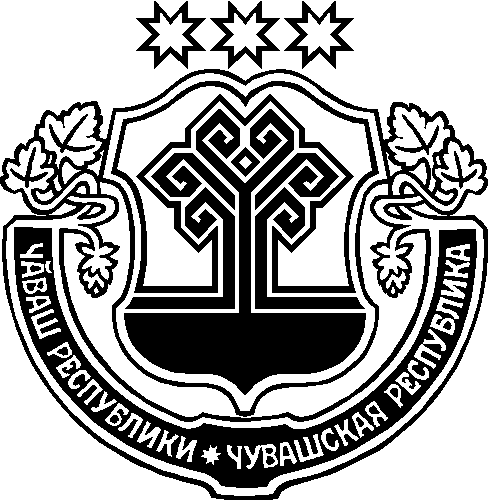 ЧĂВАШ РЕСПУБЛИКИНТĔРĔСЛЕВПЕ ШУТЛАВ ПАЛАТИКОНТРОЛЬНО-СЧЕТНАЯ ПАЛАТА ЧУВАШСКОЙ РЕСПУБЛИКИПрезидентский б-р, д. 10, г. Чебоксары, Чувашская Республика, 428004Тел. (8352) 62-13-83, факс (8352) 62-40-57 e-mail: kcp@cap.ru  _____________  № __________На № ____________ от _______________________________________(населенный пункт)«__»___________20___годаРуководитель контрольного мероприятия(должность)личная подпись	инициалы, фамилиядолжностьличная подпись	инициалы, фамилияЧĂВАШ РЕСПУБЛИКИНТĔРĔСЛЕВПЕ ШУТЛАВ ПАЛАТИ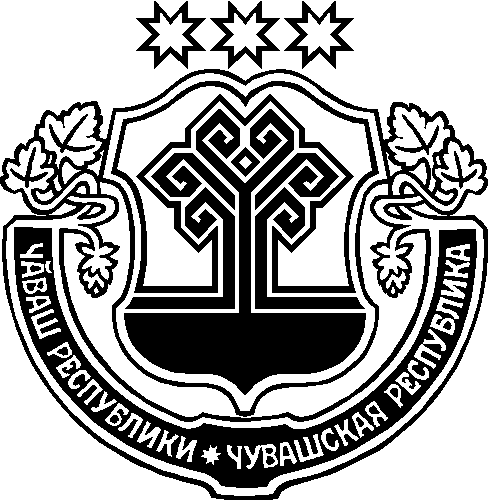 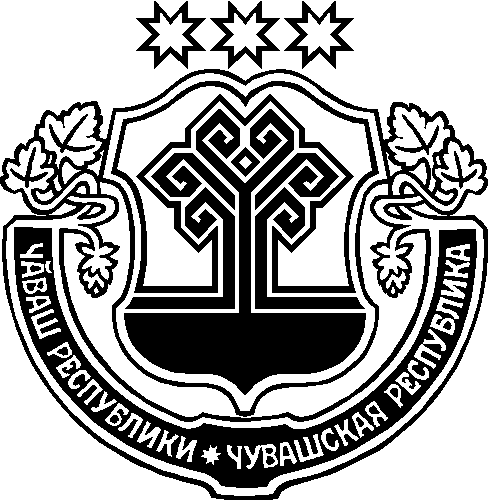 КОНТРОЛЬНО-СЧЕТНАЯ ПАЛАТА ЧУВАШСКОЙ РЕСПУБЛИКИХУШУРАСПОРЯЖЕНИЕ ___                         __       №____                         №  ___      .   Шупашкар хулиг. Чебоксары№№№ п/пНаименование вопроса контрольного мероприятияСроки Сроки Ф.И.О.исполнителя№№№ п/пНаименование вопроса контрольного мероприятияначала работыокончания работыФ.И.О.исполнителя1. Основные вопросы контрольного мероприятия1. Основные вопросы контрольного мероприятия1. Основные вопросы контрольного мероприятия1. Основные вопросы контрольного мероприятия1. Основные вопросы контрольного мероприятия1.1.1.2.….2. Оформление результатов контрольного мероприятия2. Оформление результатов контрольного мероприятия2. Оформление результатов контрольного мероприятия2. Оформление результатов контрольного мероприятия2. Оформление результатов контрольного мероприятия2.1.….Руководитель контрольного мероприятия (должность)  личная подпись     инициалы, фамилия (должность)личная подпись	инициалы, фамилия(должность)личная подпись	инициалы, фамилияОбъекты контрольногомероприятия(из программы)Цели контрольного мероприятия(из программы)Вопросы контрольного мероприятияИсполнителиСрокиСрокиСрокиОбъекты контрольногомероприятия(из программы)Цели контрольного мероприятия(из программы)Вопросы контрольного мероприятияИсполнителиначала работыокончанияработыпредставления материалов для подготовки актов1.а)-;1.а)-;1.б)-;1.б)-;2.а)-;2.а)-;2.б)-;2.б)-;Руководитель контрольного мероприятия (должность)личная подпись						инициалы, фамилияОтветственные исполнители(должности)личная подпись						инициалы, фамилия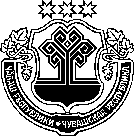 ЧĂВАШ РЕСПУБЛИКИНТĔРĔСЛЕВПЕ ШУТЛАВ ПАЛАТИЧĂВАШ РЕСПУБЛИКИНТĔРĔСЛЕВПЕ ШУТЛАВ ПАЛАТИЧĂВАШ РЕСПУБЛИКИНТĔРĔСЛЕВПЕ ШУТЛАВ ПАЛАТИЧĂВАШ РЕСПУБЛИКИНТĔРĔСЛЕВПЕ ШУТЛАВ ПАЛАТИКОНТРОЛЬНО-СЧЕТНАЯ ПАЛАТА ЧУВАШСКОЙ РЕСПУБЛИКИКОНТРОЛЬНО-СЧЕТНАЯ ПАЛАТА ЧУВАШСКОЙ РЕСПУБЛИКИКОНТРОЛЬНО-СЧЕТНАЯ ПАЛАТА ЧУВАШСКОЙ РЕСПУБЛИКИКОНТРОЛЬНО-СЧЕТНАЯ ПАЛАТА ЧУВАШСКОЙ РЕСПУБЛИКИПрезидентский б-р, д. 10, г. Чебоксары, Чувашская Республика, 428004Тел. (8352) 62-13-83, факс (8352) 62-40-57 e-mail: kcp@cap.ru Президентский б-р, д. 10, г. Чебоксары, Чувашская Республика, 428004Тел. (8352) 62-13-83, факс (8352) 62-40-57 e-mail: kcp@cap.ru Президентский б-р, д. 10, г. Чебоксары, Чувашская Республика, 428004Тел. (8352) 62-13-83, факс (8352) 62-40-57 e-mail: kcp@cap.ru Президентский б-р, д. 10, г. Чебоксары, Чувашская Республика, 428004Тел. (8352) 62-13-83, факс (8352) 62-40-57 e-mail: kcp@cap.ru  _____________  № __________ _____________  № __________ _____________  № __________ _____________  № __________На № ____________ от ____________На № ____________ от ____________На № ____________ от ____________На № ____________ от ____________УВЕДОМЛЕНИЕ О ПРОВЕДЕНИИ КОНТРОЛЬНОГО МЕРОПРИЯТИЯУВЕДОМЛЕНИЕ О ПРОВЕДЕНИИ КОНТРОЛЬНОГО МЕРОПРИЯТИЯУВЕДОМЛЕНИЕ О ПРОВЕДЕНИИ КОНТРОЛЬНОГО МЕРОПРИЯТИЯМесто составления                 Дата, время составленияМесто составленияДата составленияЧĂВАШ РЕСПУБЛИКИНТĔРĔСЛЕВПЕ ШУТЛАВ ПАЛАТИЧĂВАШ РЕСПУБЛИКИНТĔРĔСЛЕВПЕ ШУТЛАВ ПАЛАТИЧĂВАШ РЕСПУБЛИКИНТĔРĔСЛЕВПЕ ШУТЛАВ ПАЛАТИКОНТРОЛЬНО-СЧЕТНАЯ ПАЛАТА ЧУВАШСКОЙ РЕСПУБЛИКИКОНТРОЛЬНО-СЧЕТНАЯ ПАЛАТА ЧУВАШСКОЙ РЕСПУБЛИКИКОНТРОЛЬНО-СЧЕТНАЯ ПАЛАТА ЧУВАШСКОЙ РЕСПУБЛИКИПрезидентский б-р, д. 10, г. Чебоксары, Чувашская Республика, 428004Тел. (8352) 62-13-83, факс (8352) 62-40-57 e-mail: kcp@cap.ru Президентский б-р, д. 10, г. Чебоксары, Чувашская Республика, 428004Тел. (8352) 62-13-83, факс (8352) 62-40-57 e-mail: kcp@cap.ru Президентский б-р, д. 10, г. Чебоксары, Чувашская Республика, 428004Тел. (8352) 62-13-83, факс (8352) 62-40-57 e-mail: kcp@cap.ru  _____________  № __________ _____________  № __________ _____________  № __________На № ____________ от ____________На № ____________ от ____________На № ____________ от ____________ПРЕДПИСАНИЕПредседательличная подпись	             инициалы, фамилияЧĂВАШ РЕСПУБЛИКИНТĔРĔСЛЕВПЕ ШУТЛАВ ПАЛАТИКОНТРОЛЬНО-СЧЕТНАЯ ПАЛАТА ЧУВАШСКОЙ РЕСПУБЛИКИПрезидентский б-р, д. 10, г. Чебоксары, Чувашская Республика, 428004Тел. (8352) 62-13-83, факс (8352) 62-40-57 e-mail: kcp@cap.ru  _____________  № __________На № ____________ от ____________Приложение:1.Копии документов и материалов по результатам контрольного мероприятияПредседатель                             личная подпись                                                             инициалы, фамилияЧĂВАШ РЕСПУБЛИКИНТĔРĔСЛЕВПЕ ШУТЛАВ ПАЛАТИКОНТРОЛЬНО-СЧЕТНАЯ ПАЛАТА ЧУВАШСКОЙ РЕСПУБЛИКИ __________________ _______№_______________________ № _____Шупашкар хулиг. Чебоксары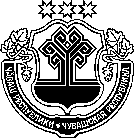 ЧĂВАШ РЕСПУБЛИКИНТĔРĔСЛЕВПЕ ШУТЛАВ ПАЛАТИЧĂВАШ РЕСПУБЛИКИНТĔРĔСЛЕВПЕ ШУТЛАВ ПАЛАТИЧĂВАШ РЕСПУБЛИКИНТĔРĔСЛЕВПЕ ШУТЛАВ ПАЛАТИКОНТРОЛЬНО-СЧЕТНАЯ ПАЛАТА ЧУВАШСКОЙ РЕСПУБЛИКИКОНТРОЛЬНО-СЧЕТНАЯ ПАЛАТА ЧУВАШСКОЙ РЕСПУБЛИКИКОНТРОЛЬНО-СЧЕТНАЯ ПАЛАТА ЧУВАШСКОЙ РЕСПУБЛИКИПрезидентский б-р, д. 10, г. Чебоксары, Чувашская Республика, 428004Тел. (8352) 62-13-83, факс (8352) 62-40-57 e-mail: kcp@cap.ru Президентский б-р, д. 10, г. Чебоксары, Чувашская Республика, 428004Тел. (8352) 62-13-83, факс (8352) 62-40-57 e-mail: kcp@cap.ru Президентский б-р, д. 10, г. Чебоксары, Чувашская Республика, 428004Тел. (8352) 62-13-83, факс (8352) 62-40-57 e-mail: kcp@cap.ru  _____________  № __________ _____________  № __________ _____________  № __________На № ____________ от ____________На № ____________ от ____________На № ____________ от ____________ПРЕДПИСАНИЕПредседатель          личная подпись	       инициалы, фамилия___________________________(населенный пункт)«__»___________20___года1. Приложение:Таблицы, расчеты и иной справочно-цифровой материал, пронумерованный и подписанный составителями (в случае необходимости).(должность)личная подпись	инициалы, фамилия (должность)личная подпись	инициалы, фамилия(должность)личная подпись	инициалы, фамилияподписьЧĂВАШ РЕСПУБЛИКИНТĔРĔСЛЕВПЕ ШУТЛАВ ПАЛАТИКОНТРОЛЬНО-СЧЕТНАЯ ПАЛАТА ЧУВАШСКОЙ РЕСПУБЛИКИПрезидентский б-р, д. 10, г. Чебоксары, Чувашская Республика, 428004Тел. (8352) 62-13-83, факс (8352) 62-40-57 e-mail: kcp@cap.ru  _____________  № __________На № ____________ от ____________Текст в акте по результатам контрольного мероприятияТекст замечаний (пояснений)Решение, принятое по итогам рассмотрения замечаний (пояснений)(должность)личная подпись			 	инициалы, фамилияПриложение:1._______________________________________________2._______________________________________________(приводится перечень актов, оформленных по результатам контрольного мероприятия, заключений на замечания руководителей или иных уполномоченных должностных лиц объектов к актам по результатам контрольного мероприятия и другое) должностьличная подпись	         инициалы, фамилияЧĂВАШ РЕСПУБЛИКИНТĔРĔСЛЕВПЕ ШУТЛАВ ПАЛАТИКОНТРОЛЬНО-СЧЕТНАЯ ПАЛАТА ЧУВАШСКОЙ РЕСПУБЛИКИ ________________  _______ №____________________ № _________________________ № _____Шупашкар хулиг. Чебоксарыг. ЧебоксарыЧĂВАШ РЕСПУБЛИКИНТĔРĔСЛЕВПЕ ШУТЛАВ ПАЛАТИЧĂВАШ РЕСПУБЛИКИНТĔРĔСЛЕВПЕ ШУТЛАВ ПАЛАТИЧĂВАШ РЕСПУБЛИКИНТĔРĔСЛЕВПЕ ШУТЛАВ ПАЛАТИКОНТРОЛЬНО-СЧЕТНАЯ ПАЛАТА ЧУВАШСКОЙ РЕСПУБЛИКИКОНТРОЛЬНО-СЧЕТНАЯ ПАЛАТА ЧУВАШСКОЙ РЕСПУБЛИКИКОНТРОЛЬНО-СЧЕТНАЯ ПАЛАТА ЧУВАШСКОЙ РЕСПУБЛИКИПрезидентский б-р, д. 10, г. Чебоксары, Чувашская Республика, 428004Тел. (8352) 62-13-83, факс (8352) 62-40-57 e-mail: kcp@cap.ru Президентский б-р, д. 10, г. Чебоксары, Чувашская Республика, 428004Тел. (8352) 62-13-83, факс (8352) 62-40-57 e-mail: kcp@cap.ru Президентский б-р, д. 10, г. Чебоксары, Чувашская Республика, 428004Тел. (8352) 62-13-83, факс (8352) 62-40-57 e-mail: kcp@cap.ru  _____________  № __________ _____________  № __________ _____________  № __________На № ____________ от ____________На № ____________ от ____________На № ____________ от ____________На № ____________ от ____________На № ____________ от ____________ИНФОРМАЦИОННОЕ ПИСЬМОПриложение:Отчет (информация) о результатах контрольного мероприятия (при соответствующем решении) на ___ л. в 1 экз.Отчет (информация) о результатах контрольного мероприятия (при соответствующем решении) на ___ л. в 1 экз.Отчет (информация) о результатах контрольного мероприятия (при соответствующем решении) на ___ л. в 1 экз.ПредседательПредседательПредседательличная подпись  инициалы, фамилияЧĂВАШ РЕСПУБЛИКИНТĔРĔСЛЕВПЕ ШУТЛАВ ПАЛАТИКОНТРОЛЬНО-СЧЕТНАЯ ПАЛАТА ЧУВАШСКОЙ РЕСПУБЛИКИ __________________ _______№_______________________ № _____Шупашкар хулиг. ЧебоксарыСогласовано:Руководитель контрольно-счетного органа(уполномоченного органа)____________________________(подпись, инициалы, фамилия) «___» ________ 20__годаУтверждаю:ПредседательКонтрольно-счетной палаты Чувашской Республики________________________(подпись, инициалы, фамилия) «___» ________ 20__годаЦелиВопросы мероприятия по целямОбъекты мероприятияСроки проведения мероприятияДолжностное лицо Контрольно-счетной палаты ответственное за проведение совместного мероприятия,должностные лица уполномоченного органаСроки представления материалов1.1.2.2.1.2.